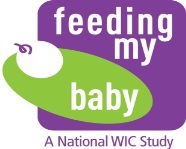 APPENDIX G4aReminders for Year 9 study participant not answering calls - English(May be delivered by email or postal service)Dear [PARTICIPANT FIRST NAME]:We greatly appreciate your continued participation in the Feeding My Baby Study. We have been having difficulty reaching you recently to conduct the final telephone interview. We enrolled only a select group of about 4,000 mothers from the 8.6 million participating in WIC in 2013. We are no longer recruiting anyone into the study. Your participation is key to the success of this study.   Because the Food and Nutrition Service (FNS) believes the information that you and other mothers are providing is so valuable, they have extended the study until the child’s 9th  birthday. We want to interview you even though you have stopped receiving WIC for your child. This study is looking at what children eat when they are on WIC, and what they eat when they leave WIC because both are important to helping us understand children’s health as they grow older.  The interview can be arranged for a time that is convenient for you.  Our telephone center is open these hours:Phone center hours are (Eastern Time):Monday – Friday	 12:00 pm – 10:00 pm Saturday		10:00 am – 6:00 pmSunday 		 	2:00 pm – 10:00 pm The interview takes about 60 minutes but the interview can be spread across different days if you need to take a break.  I assure you that all information you give us will be kept private.  You will receive a $70 gift card after this interview and an additional $10 if you are using your own cell phone to talk to us.  Please contact your study liaison, [STUDY LIAISON NAME], at [STUDY LIAISON TOLL FREE NUMBER] or [STUDY LIAISON EMAIL] or by text at [TEXT NUMBER] to verify your phone number so we can call you for your next scheduled interview.  With your assistance, we can make this study a great success and learn more about how WIC can help infants become happy, healthy children.Sincerely,Janice MachadoFeeding My Baby Study Project DirectorThe Food and Nutrition Service (FNS) is collecting this information to investigate the dietary practices and the health and nutritional status of the WIC ITFPS-2 children during the ninth year of life. This is a voluntary collection and FNS will use the information to inform WIC service delivery. The collection does request personally identifiable information under the Privacy Act of 1974. Responses will be kept private to the extent provided by law and FNS regulations. According to the Paperwork Reduction Act of 1995, an agency may not conduct or sponsor, and a person is not required to respond to, a collection of information unless it displays a valid OMB control number. The valid OMB control number for this information collection is 0584-0580. The time required to complete this information collection is estimated to average 0.0334 hours (2 minutes) per response, including the time for reviewing instructions, searching existing data sources, gathering and maintaining the data needed, and completing and reviewing the collection of information. Send comments regarding this burden estimate or any other aspect of this collection of information, including suggestions for reducing this burden, to: U.S. Department of Agriculture, Food and Nutrition Service, Office of Policy Support, 1320 Braddock Place, 5th Floor, Alexandria, VA 22314. ATTN: PRA (0584-xxxx). Do not return the completed form to this address.